МУНИЦИПАЛЬНОЕ ОБРАЗОВАНИЕ «ГОРОД БЕРЕЗНИКИ»АДМИНИСТРАЦИЯ ГОРОДА БЕРЕЗНИКИ ПОСТАНОВЛЕНИЕ13.11.2020	№ 01-02-1432В соответствии со статьей 40 Градостроительного кодекса Российской Федерации, статьей 11 главы 3 части I Правил землепользования и застройки в городе Березники, утвержденных решением Березниковской городской Думы от 31.07.2007 № 325,               на основании обращения Лапиной Т.П., с учетом результатов публичных слушаний от 23.10.2020, рекомендаций комиссии                       по землепользованию и застройке от 27.10.2020администрация города Березники ПОСТАНОВЛЯЕТ:1.Предоставить разрешение на отклонение от предельных параметров разрешенного строительства, реконструкции объекта капитального строительства территориальной зоны многоквартирных жилых домов малой и средней этажности (Ж-1) на земельном участке с кадастровым номером 59:03:0400076:107, расположенном по адресу: ул. Мира, 85, г. Березники, по параметру «минимальный отступ                 от границ земельного участка» 0 м со стороны земельного участка               с кадастровым номером 59:03:0400076:118 и 0 м со стороны земельного участка с кадастровым номером 59:03:0400076:28, согласно приложению к настоящему постановлению.2.Разместить настоящее постановление на официальном сайте Администрации города Березники в информационно-телекоммуникационной сети «Интернет».3.Настоящее постановление вступает в силу со дня его подписания.Приложение  к постановлениюадминистрации городаот 13.11.2020 № 01-02-1432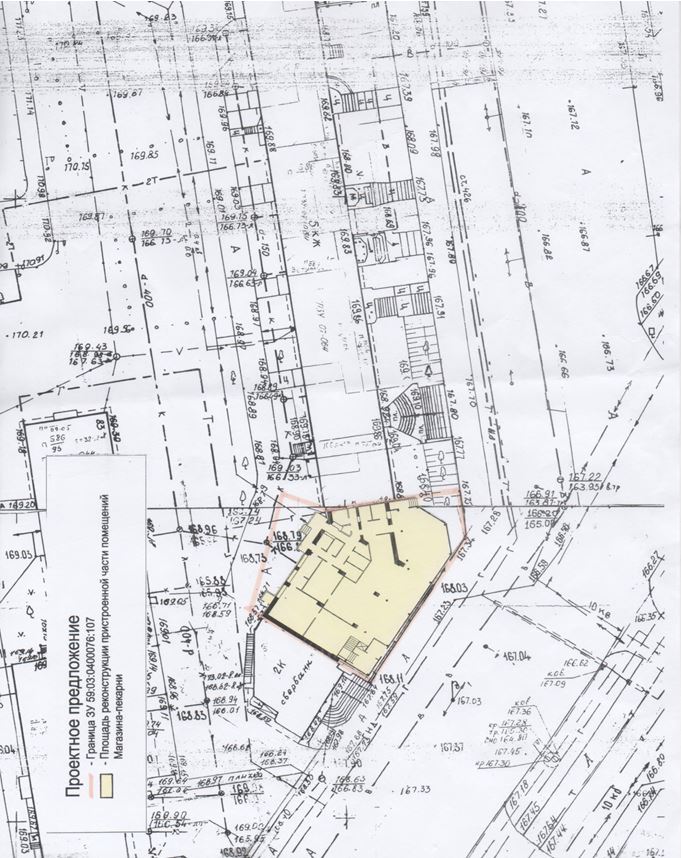 О предоставлении               разрешения на отклонение           от предельных параметров разрешенного строительства, реконструкции объекта капитального строительства территориальной зоны многоквартирных жилых домов малой и средней этажности (Ж-1)на земельном участке                       с кадастровым номером 59:03:0400076:107,расположенном по адресу:ул. Мира, 85, г. БерезникиГлава города Березники –глава администрации 
города БерезникиК.П.Светлаков